长江师范学院关于正式启用“一站式网上办事服务大厅”的通知各教学院（部）、科研机构、学术传播机构、机关各部门、校医院：为进一步推进智慧校园建设，强化“互联网+微服务”应用能力，学校现已建成“一站式网上办事服务大厅”（以下简称“服务大厅”），提供190多项微服务，各项功能测试工作已完成，服务大厅运行稳定。为充分发挥服务大厅的服务和效能，学校决定自10月21日起正式启用“一站式网上办事服务大厅”，现将相关事宜通知如下：一、登录方法服务大厅支持台式计算机、平板电脑、智能手机等终端登陆。1.台式计算机、平板电脑：点击学校主页导航栏，选择“服务大厅”链接登录（或者访问“服务大厅”网址直接登录：http://ehall.yznu.cn）。2.智能手机：通过手机扫描下方二维码下载“今日校园”APP按照提示登录。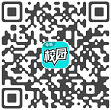 二、注意事项1.用户首次登录服务大厅必须要修改个人登录密码、维护个人信息，尤其手机号码，以便于密码丢失后找回、接收消息提醒等。用户可绑定微信、微博、QQ进行联合登录。2.“服务大厅”是对学校传统线下工作的一次变革，学校各二级单位信息员、负责人需登录“服务大厅”进行日常数据维护和管理。  3.各业务流程因业务部门数据质量问题，可能会出现数据误差，若存在误差可与信息化办公室联系更正。4.由于网络安全需要，部分应用只限于校内访问使用。若有校外访问需求可通过“虚拟专用网络系统（VPN）”访问。5.请学校各二级单位做好服务大厅宣传和培训指导工作，若在操作过程中有任何问题请及时联系信息化办公室处理。联系电话：72793508（陈老师），72791166(范老师)。附件一：长江师范学院网上办事服务大厅用户使用手册附件二：长江师范学院网上办事服务大厅服务明细表信息化办公室    二〇一九年十月二十一日 